AVALIAÇÃO BIMESTRALQuestão 1Nível de dificuldade: Fácil – Alternativa Correta: C – Habilidade do ENEM: Marca la opción en que el verbo de cambio aparece de forma incorrecta. a)	Yo me convertí en una persona muy desconfiada.b)	Los estudiantes se quedaron sorpresas con las buenas notas que tuvieron.c)	Antonio se hice presidente de la cooperación de su barrio.d)	¿Te pones nerviosa al viajar en avión?Questão 2Nível de dificuldade: Médio – Alternativa Correta: A – Habilidade do ENEM: Marca la opción incorrecta para la palabra asilo en español.a)	Hogar para personas ancianas.b)	Amparo, protección, favor.c)	Lugar privilegiado de refugio para los perseguidos.d)	Lugar que se concede a un extranjero desterrado o huido de su país por motivos políticos.Questão 3Nível de dificuldade: Fácil – Alternativa Correta: B – Habilidade do ENEM: 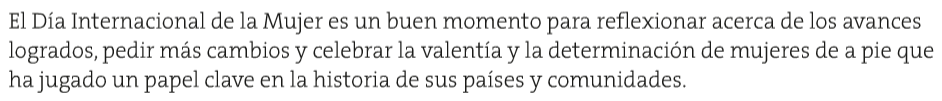 ¿Cuándo se celebra el Día internacional de la mujer?a)	8 de Mayo.				b) 8 de Marzo.c)	8 de Septiembre.			d) 8 de Diciembre.Questão 4Nível de dificuldade: Fácil – Alternativa Correta: D – Habilidade do ENEM: Lee el fragmento y marca la opción correcta sobre el fragmento destacado para que.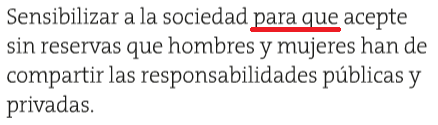 a)	Para que + infinitivo.            b) Oposición.              c)	Deseo.	             d) Finalidad.Questão 5Nível de dificuldade: Médio – Alternativa Correta: B – Habilidade do ENEM:Marca la opción correcta sobre el tiempo verbal del verbo destacado.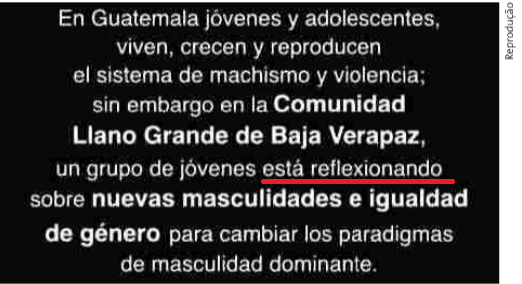 a)	Gerundio.      			b) Presente de Subjuntivo.      c) Pretérito Perfecto.      		d) Futuro       de Indicativo.Questão 6Nível de dificuldade: Médio – Alternativa Correta: C – Habilidade do ENEM: Lee el texto y marca la definición correcta de la palabra género en este contexto.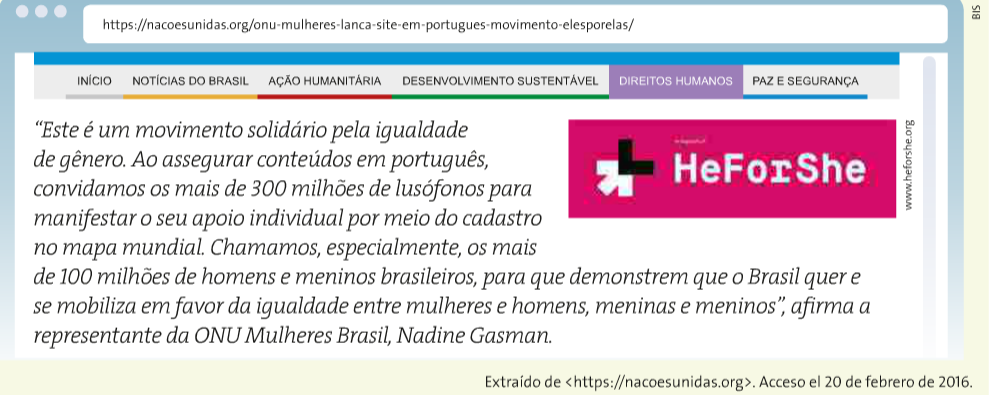 Categoría gramatical inherente en sustantivos y pronombres, codificada a través de la concordancia en otras clases de palabras y que en pronombres y sustantivos animados puede expresar sexo.Grupo al que pertenecen los seres humanos de cada sexo, entendido este desde un punto de vista sociocultural en lugar de exclusivamente biológico.Clase o tipo a que pertenecen personas o cosas.a)	I y III.      		b) II.      		c) I y II.      		d) II y III.      Questão 7Nível de dificuldade: Médio – Alternativa Correta: A – Habilidade do ENEM: Marca la opción correcta para el significado del verbo yacer que está destacado.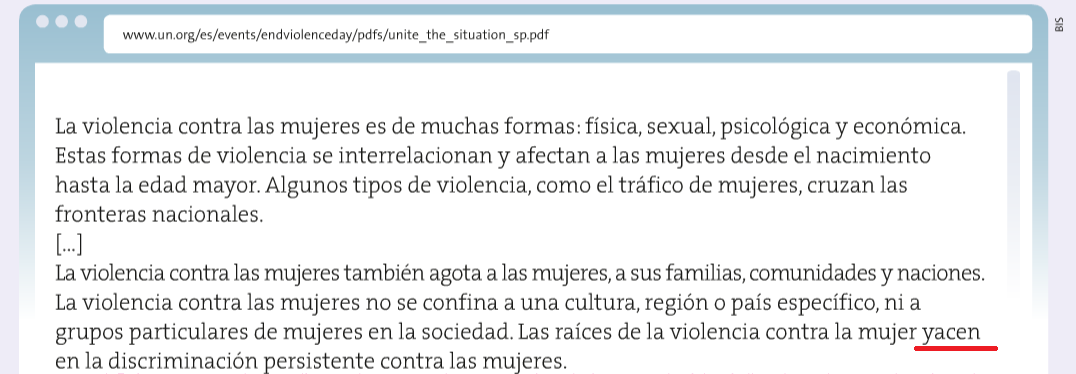 Extraído de <www.un.org>. Acceso el 8 de marzo de 2016.a)	Dicho de una persona: Estar echada o tendidab)	Dicho de una caballería: Pacer de noche.c)	Tener trato carnal con alguien.d)	Dicho de un cadáver: Estar en la fosa o en el sepulcro.Questão 8Nível de dificuldade: Médio – Alternativa Correta: D – Habilidade do ENEM: Sobre el género carta es correcto afirmar:I.	Es un género textual basado en la interlocución.II.	Se destina solamente a entidades públicas.III.	Presenta encabezamiento, cuerpo con el mensaje, despedida y firma del remitente.a)	II y III están correctas.b)	I y II están correctas.c)	Todas está correctas.d)	I y III están correctas.Questão 9Nível de dificuldade: Médio – Alternativa Correta: C – Habilidade do ENEM: Lee el fragmento de la canción La jaula de oro y contesta a que se refiere deportar una persona.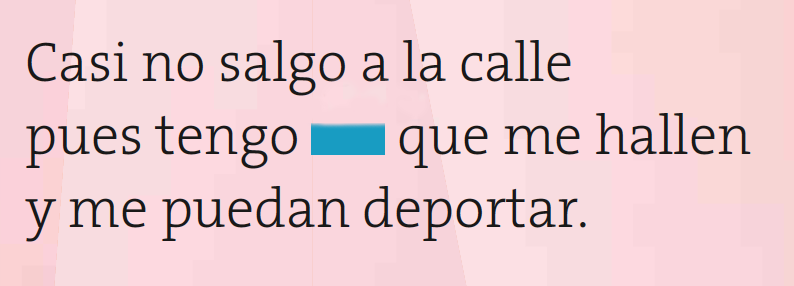 a)	Practicar deporte a menudo.b)	Descansar fuera de casa.c)	Echar del país un extranjero ilegal.d)	Divertirse cuando lo encuentren.Questão 10Nível de dificuldade: Médio – Habilidade do ENEM:  – Las mujeres han logrado muchas conquistas desde hace más de un siglo. Comenta sobre el papel de la mujer en la sociedad.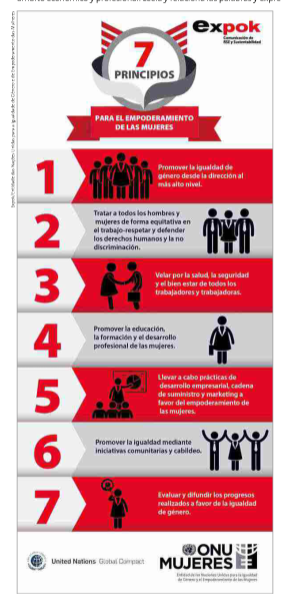 Questão 11Nível de dificuldade: Médio – Habilidade do ENEM:  – Comenta sobre la igualdad de derechos en tu país y alrededor del mundo.Questão 12Nível de dificuldade: Médio – Habilidade do ENEM:  – Explica la diferencia entre inmigrante y refugiado.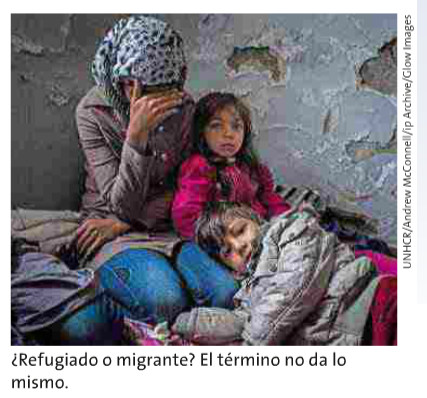 Respuesta personal. Sugerencia de respuesta: Hace muchos años las mujeres no eran reconocidas en la sociedad con el papel activo de trabajar y participar de movimientos políticos. Ellas se quedaban en casa, cuidando del hogar y de los hijos, sin poder interferir en muchas decisiones. Eso ha cambiado pues las mujeres lucharon muy duro para lograr sus derechos, para hacerse oír, colaborar y participar en muchos temas de la colectividad.Respuesta personal. Sugerencia de respuesta: 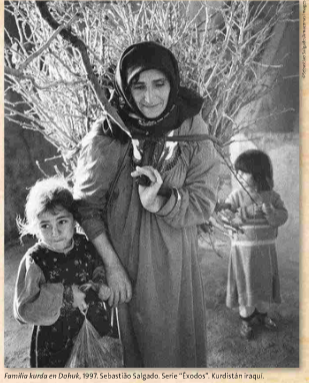 Lamentablemente la igualdad social es algo muy utópico actualmente, mucho ha mejorado, pero todavía hay muchas cosas para conquistar. La cuestión económica influye directamente, dejando mujeres, niños y pobres sin acceso a la educación, trabajo, hogar, etc. Todavía se sueña en modificar estructuras sociales por la igualdad de derechos y no es un trabajo fácil.Respuesta personal. Sugerencia de respuesta: Los refugiados son personas que huyen de conflictos y persecución, ya los migrantes eligen trasladarse para mejorar sus vidas.